Фрагмент  урока окружающего мира во 2 классе  по теме: «Явления природы» с использованием современных образовательных технологий.(работа в группе)Этап урокаДеятельность учителяДеятельность учащихсяРабота по теме урокаПрактическая работа «Учимся измерять температуру»Цель работы: научиться измерять температуру воздуха, воды, тела человека.1.Класс делится на группы. Учитель раздает на рабочие столы образцы термометров, по два стакана: один с теплой водой и другой с холодной водой.-Рассмотрите термометры, которые лежат перед вами. Чем они все похожи? Подпишите на рисунке части термометра.2.Найдите водный термометр. На его шкале градусы от 0 до 100. Почему такие значения на шкале? ( При температуре 0 градусов вода замерзает и  превращается в лед – температуру льда никто не измеряет. При температуре выше 100 градусов вода кипит и превращается в пар)3.Подумайте, как действует прибор?4.Сейчас мы это увидим сами.Возьмите ваши стаканчики с водой. Опустите термометр в тот, где вода теплее. Понаблюдайте, что происходит со столбиком жидкости внутри термометра.5.Теперь этот же термометр переставим в стакан с холодной водой. Что вы наблюдаете?6.Занесем результаты наблюдений в тетрадь.7.Точно так работают уличный и комнатный термометры. Измерим температуру воздуха в классе  и на улице. Занесем результаты наблюдений в тетрадь.1. Учащиеся отвечают на вопросы учителя, выполняют задание в рабочей тетради (с.22 № 5.1)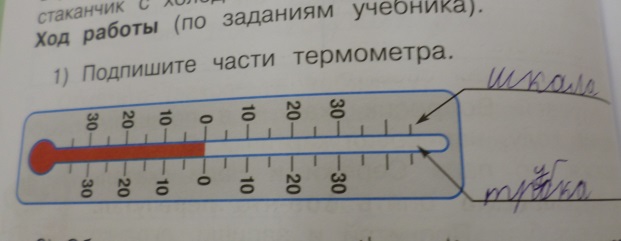 2.Учащиеся отвечают на вопрос.3.Заслушиваются предположения учащихся.4. Учащиеся выполняют задание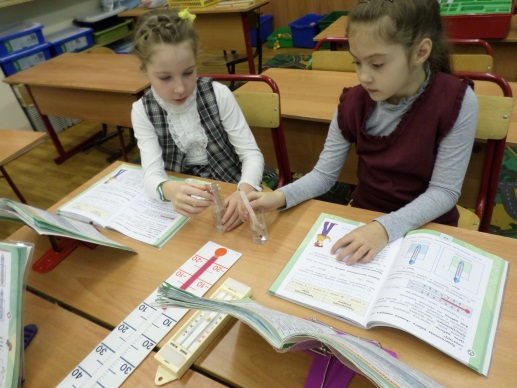 5.Учащиеся выполняют задание.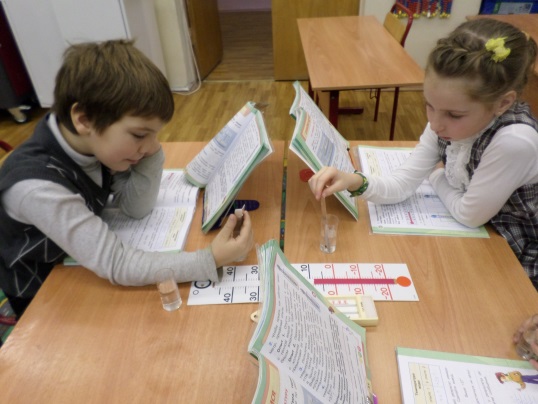 6.Учащиеся выполняют задание в рабочей тетради (с.22 № 5.2)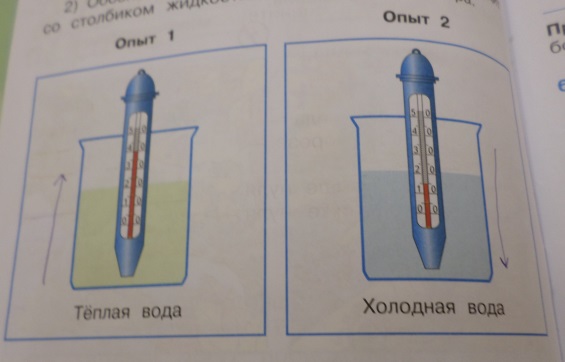 7.Учащиеся выполняют задание в рабочей тетради (с.22 № 5.3)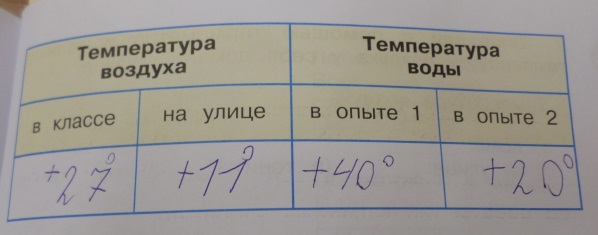 